MINISTÉRIO DA EDUCAÇÃO UNIVERSIDADE FEDERAL DO RECÔNCAVO DA BAHIA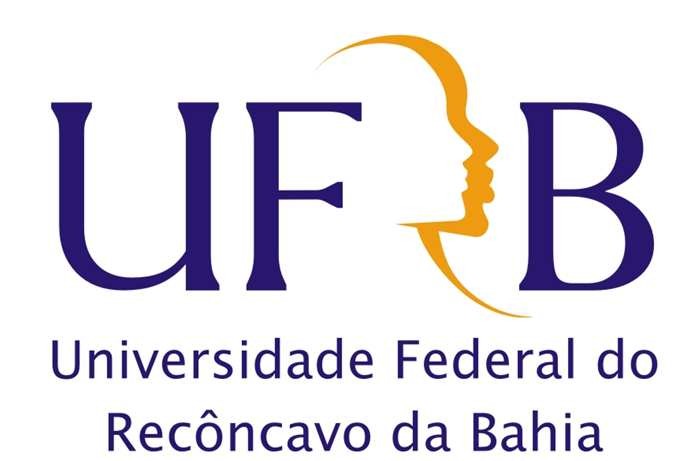 Superintendência de Regulação e Registros AcadêmicosNúcleo de Gestão de Avaliação Curricular, Expedição e Registro de DiplomasFORMULÁRIO DE AVALIAÇÃO CURRICULAR PÓS-GRADUAÇÃO STRICTO SENSUData: ______________Servidor Responsável:  	NÚMERO DE MATRÍCULA: NOME DO DISCENTE:CURSO:ÁREA DE CONCENTRAÇÃO E LINHA DE PESQUISA:COORDENADOR DE CURSO: